Financial Literacy Resources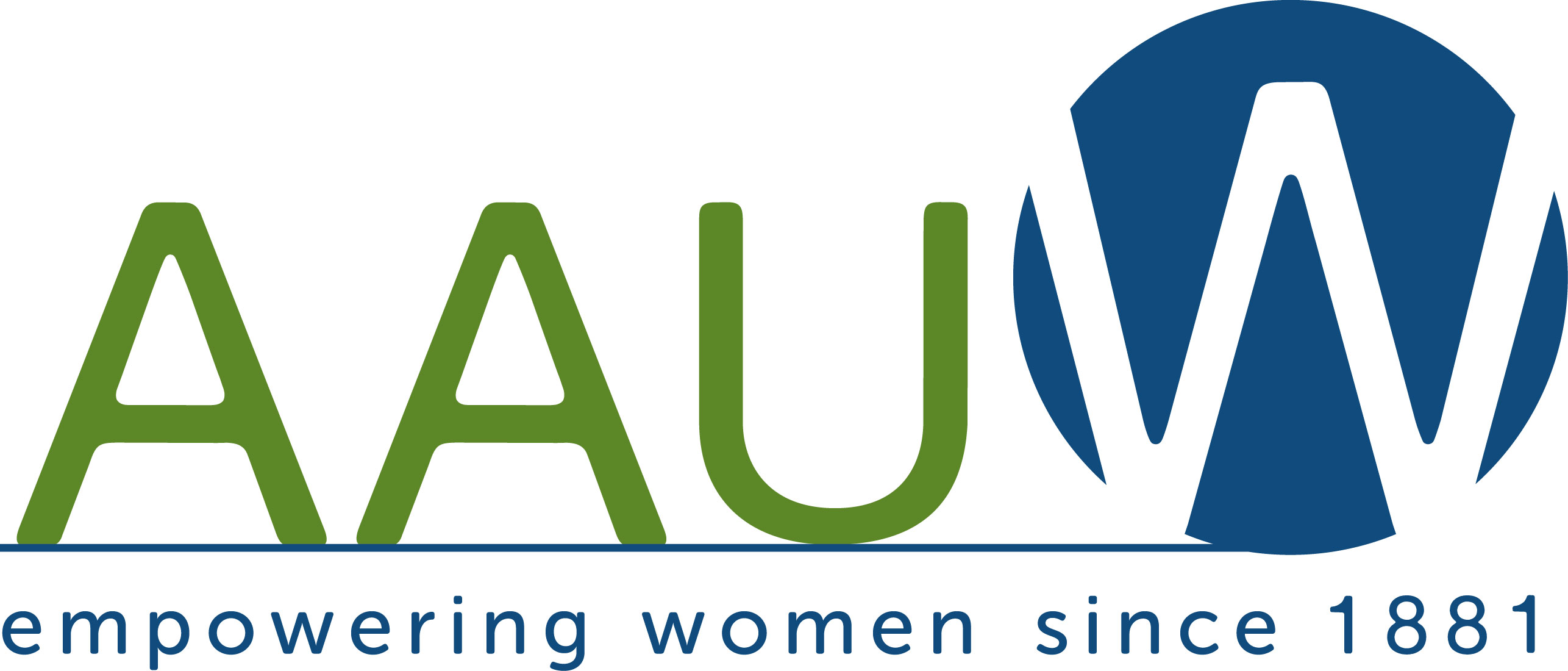 Federal Deposit Insurance Corporation (FDIC)www.fdic.gov/consumer1-877-ASK-FDICVisit the FDIC’s website for additional information and resources on consumer issues.U.S. Financial Literacy and Education Commissionwww.mymoney.gov1-888-MY-MoneyMyMoney.gov is the U.S. Government’s website dedicated to teaching all Americans about financial educationFederal Consumer Information Centerwww.pueblo.gsa.gov1-800-688-9889The Federal Consumer Information Center (FCIC) provides free online consumer information to help the public.Federal Trade Commissionwww.ftc.gov/credit1-877-FTC-HELPThe Federal Trade Commission (FTC) website offers practical information on a variety of consumer topics, including privacy, credit and identity theft.National Endowment for Financial Education | NEFEwww.nefe.orgNEFE is the leading nonprofit national foundation dedicated to inspiring empowered financial decision making for individuals and families.*AAUW CA web site:  www.aauw-ca.org*AAUW web site www.aauw.orgSearch TopicA Hole In Susie’s PocketSusie gets an allowance.  She does chores around the house for which she earns $100.00 a month.  Her cell phone bill is $30.00 a month.  The rest of her money goes toward savings ($10.00); going out with her friends ($25.00); and clothes, MP3 downloads, and video games ($35.00).  Right now she has $70.00 in savings.Last month, Susie went too far over her allowable minutes.  Her cell phone bill ended up being $256.00.  If she continues to pay her regular payment of $30.00 a month, she will continue to owe the extra charges.Develop a Spending PlanUsing what you have learned in this workshop, make a plan for Susie to pay her cell phone bill.  Suggest ways she could lower her expenses and/or increase her income.Shop for items for your party.What can you buy without overspending your $50 budget?Party Shopping ListTopicActivitiesMaterialsTimeWelcome 5Wage GapHow do you feel about thisSlides5Overview of BanksBanks and banking experienceWhat do banks do?Slides5Why keep money in the bankReasons to keep money in a bankFlip ChartList reasons:  Why keep money in a bank?5ValuesIn groups decide needs and wantsDivide into groups of   5Share on flip chart10Spending PlanLearn to track your spendingSlides5A hole is Susie’s PocketGroup activity-Susies problemWork in groupShare on Flip Chart  10SavingWays to saveFlip ChartDiscussion5SharingExplore different ways to giveDiscussion5Party BudgetGroup ActivityCreate a Budget Divide by 4Discuss152 deli trays$45.002 bags bulk candy$10.001 case soda$4.751 jumbo bag chips$3.45Paper products$8.50New CD$12.99Decorations$14.95Movie rental$6.00